ChinaBeijing - Xian - Shanghai - Hong Kong13 dias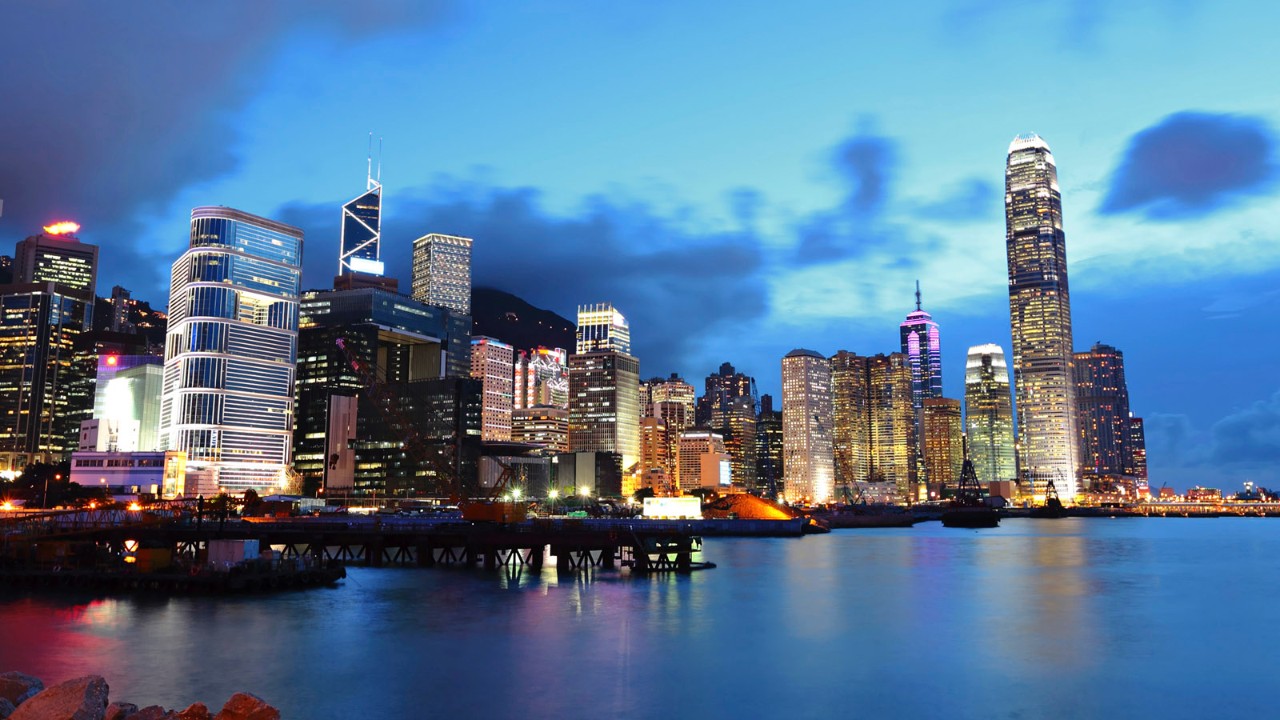 1º dia - BeijingChegada a Beijing. Recepção no aeroporto e traslado privativo ao hotel. Hospedagem por 3 noites, com café da manhã.2º dia - BeijingPela manhã visita a famosa Praça Tiananmen, uma das maiores do mundo, por onde passam milhares de pessoas diariamente com intuito de apreciar os monumentos ao seu redor. Em seguida, visita a extraordinária Cidade Proibida. Foi dentro de suas muralhas, que imperadores das Dinastias Ming e Qij, auxiliados por seus ministros, concubinas e servos, atuaram na China Imperial, de 1420 até 1911. Almoço em restaurante típico. À tarde, visita ao Palácio de Verão com seus belíssimos jardins tipicamente chineses, construídos ao redor do Lago Kuming, cercado por delicados pavilhões, templos e pagodes emoldurados por lindas árvores floridas. Passeio privativo de barco pelo lago.3º dia - Beijing Pela manhã, saída em carro privativo com destino a Grande Muralha em Mutianuye, um dos trechos mais remotos e belos dessa imensa edificação.  Patrimônio histórico, foi construída como defesa das diversas invasões nômades, suas paredes ainda refletem a luz da civilização oriental - a China Imperial. Passeio de teleférico e almoço em restaurante local. À tarde, visita ao Templo do Paraíso, um tesouro da arquitetura Ming e um dos mais importantes símbolos da cidade. Construída em 1420, essa enorme edificação, duas vezes maior que as dimensões da Cidade Proibida, era o local onde os imperadores na ocasião do inverno, ofereciam seus sacrifícios para  o sucesso da próxima colheita. No final da tarde, tempo dedicado às compras no agitado Mercado Hongqiao, local popular com pequenas lojas coloridas, repletas de artesanato local e considerado um dos melhores lugares para a compra de pérolas. 4º dia - Beijing - Xian Pela manhã traslado ao aeroporto para embarque com destino a Xian, antiga capital de numerosas dinastias, ponto de partida e chegada da lendária Rota da Seda.  Chegada, recepção e traslado ao hotel. Hospedagem por 2 noites, com café da manhã. 5° dia - Xian Dia inteiro de visitas, começando pela câmara mortuária do Imperador Quin, declarado Patrimônio Cultural pela Unesco, sendo a maior descoberta do século XX, contendo cerca de 6.000 figuras em tamanho natural, esculpidas em terracota. Este exército formado por guerreiros, cavalos e carruagens, foi enterrado juntamente com o Imperador, morto há mais de 2000 anos. Almoço em típico restaurante. Em seguida, visita a Grande Mesquita, ao quarteirão muçulmano e a pagoda Small Wild Goose.6º dia - Xian - Shanghai Traslado ao aeroporto para embarque com destino a Shanghai, anteriormente conhecida como a “Paris do Oriente” é a mais cosmopolita de todas as cidades da China, encontra-se em amplo desenvolvimento. Chegada, recepção e traslado ao hotel. Hospedagem por 3 noites, com café da manhã.7º dia - Shanghai Dia repleto de atividades. Visita à parte antiga da cidade que conserva até hoje o ambiente original da Dinastia Ming, ao distrito da Concessão Francesa, com belíssimas construções do séculos XIX e XX, hoje charmoso bairro repleto de sofisticadas butiques e restaurantes. Em seguida caminhada pelo Yu Garden, antiga residência e jardim exclusivo da Dinastia Ming durante o século XVI. Visita ao Museu de Shanghai. À noite, espetacular Show Acrobático de Shanghai, incluindo traslados de ida e volta ao hotel.8º dia - Shanghai - Zhujiajao - ShanghaiPela manhã visita a Zhujiajiao, antigo vilarejo composto por nove ruas tranquilas, pavimentadas com pedras, becos e pontes em arcos que expressam a beleza da água representada como a alma da cidade, além de lagos, canais e deslumbrantes jardins de plantações de chá. Almoço em restaurante típico. À tarde, passeio pelo Bund, a rua mais histórica de Shanghai, a Nanjing Road e Xintiandi.9º dia - Shanghai - Hong KongTraslado ao aeroporto Shanghai, para embarque com destino a Hong Kong. Chegada, recepção e traslado ao hotel. Hospedagem por 3  noites, com café da manhã.10º dia - Hong KongA cidade possui uma situação geográfica de rara beleza. Antiga colônia britânica, voltou ao domínio da China em 1997. Passeio privativo pela cidade, visitando Pico Vitória, Repulse Bay, o vilarejo pesqueiro de Aberdeen onde se poderá fazer um pitoresco passeio de “Sampan” - típica embarcação de madeira. Almoço em típico restaurante. À tarde, visita ao Mercado de Jade, Mercado das Flores e o Templo Wong Tai Sin.11º dia - Hong Kong Dia livre para atividades independentes12º dia - Hong Kong Café da manhã no hotel e traslado privativo ao aeroporto. Documentação necessária para brasileiros:Passaporte: com validade mínima de 6 meses da data de embarque com 2 páginas em brancoVisto: é necessário visto para ChinaVacina: é necessário Certificado Internacional de Vacina contra febre amarela (11 dias antes do embarque)Valores em dólares americanos por pessoa, sujeitos à disponibilidade e alteração sem aviso prévio.